 «Об организации и проведении VI муниципального слета Юнармейских отрядов, центров, клубов, объединений патриотической направленности Ханты-Мансийского района»В соответствии с планом работы комитета по образованию администрации Ханты-Мансийского района на 2023 год, в рамках мероприятий муниципальной программы «Развитие образования в Ханты-Мансийском районе на 2022 – 2024 годы», утвержденной постановлением администрации Ханты-Мансийского района от 13.12.2021 № 331, в целях создания условий для духовно-нравственного развития личности, формирования чувства патриотизма, самосознания и гражданской ответственности подрастающего поколения,ПРИКАЗЫВАЮ:1. Утвердить Приложение 1 «Положение о проведении VI муниципального слета Юнармейских отрядов, центров, клубов, объединений патриотической направленности Ханты-Мансийского района».2. Контроль за исполнением приказа оставляю за собой.Исполнитель: Фомина Наталья Николаевна начальник отдела по дополнительному образованию, воспитательной работе и молодежной политике, тел.: (3467) 32-25-61Приложение 1к приказу комитета по образованию администрации Ханты-Мансийского района                                                                                                 от _________№ ________ПОЛОЖЕНИЕО ПРОВЕДЕНИИ VI МУНИЦИПАЛЬНОГО СЛЕТА ЮНАРМЕЙСКИХ ОТРЯДОВ, ЦЕНТРОВ, КЛУБОВ, ОБЪЕДИНЕНИЙ ПАТРИОТИЧЕСКОЙ НАПРАВЛЕННОСТИ ХАНТЫ-МАНСИЙСКОГО РАЙОНА ОБЩИЕ ПОЛОЖЕНИЯ1.1. Настоящее положение определяет цели, задачи и порядок проведения районного слета юнармейских отрядов, центров, клубов, объединений патриотической направленности (далее - Слет), условия участия, основные направления программы, категории участников.1.2. Организаторами Слета являются:Комитет по образованию Ханты-Мансийского района, муниципальное автономное учреждение дополнительного образования Ханты-Мансийского района «Центр дополнительного образования»;1.3. Партнерами Слета являются:Военный комиссариат Ханты-Мансийского автономного округа – Югры.2. ЦЕЛИ И ЗАДАЧИ СЛЕТА2.1. Цель слета:- развитие юнармейского движения как одного из факторов гражданско-патриотического воспитания детей и молодежи Ханты-Мансийского района путем совершенствования системы патриотического воспитания, обеспечивающей формирование прочных основ патриотического сознания, чувства верности долгу по защите своего Отечества, готовности к выполнению конституционных обязанностей, содействия становлению активной гражданской позиции у современной молодежи.2.2. Задачи Слета:- повысить роль юнармейского движения в Ханты-Мансийском районе;- усилить военно-спортивную и техническую подготовку молодежи Ханты-Мансийского района;- воспитать ответственное отношение к учебе, общественной и трудовой активности; - создать атмосферу товарищеской взаимопомощи и выручки;- сформировать у молодого поколения морально-психологическую устойчивость в преодолении трудностей, общую культуру, чувство коллективизма, самостоятельность и чувство ответственности за судьбу Отечества;- мотивировать молодежь, обучающуюся в общеобразовательных учреждениях на углубленное изучение истории Отечества, родного края, истории Российской армии.ОРГАНИЗАЦИОННЫЙ КОМИТЕТ СЛЕТА3.1. Общее руководство подготовкой и проведением Слета осуществляет отдел по дополнительному образованию, воспитательной работе и молодежной политики комитета по образованию администрации Ханты-Мансийского района , Муниципальное автономное учреждение дополнительного образования Ханты-Мансийского района «Центр дополнительного образования», штаб местного отделения ВВПОД «Юнармия» Ханты-Мансийского района.ВРЕМЯ И МЕСТО ПРОВЕДЕНИЯ, УСЛОВИЯ УЧАСТИЯСлет проводится на базе Муниципального автономного общеобразовательного учреждения Ханты-Мансийского района «Средняя общеобразовательная школа д.Ярки».Сроки проведения Слета: Прием заявок до 27.02.2023Выполнение программы – 03.03.2023 - 04.03.2023Работа жюри слета - 04.03.2023Закрытие слета - 04.03.20234.3. В Слете принимают участие воспитанники военно-спортивных клубов, центров, объединений патриотической направленности, в двух возрастных категориях, первая – от 08 до 12 лет; вторая – от 13 до 14 лет , имеющие разрешение врача и наличие страхового медицинского полиса. И 15-17 лет.Куратор отряда (команды) несет ответственность, за жизнь и здоровье молодежи, за физическую и теоретическую подготовку участников отряда (команды), их морально-этические нормы поведения, порчу спортивного инвентаря и имущества во время проведения Слета.4.5. Состав команды: 5 обучающихся в каждой возрастной категории (куратор команды). В команды должны войти представители юнармейского движения или кандидаты в зачисления, готовые в рамках Слета торжественно вступить в ряды юнармейского движения Ханты-Мансийского района.4.6. Каждый отряд (команда) должен предоставить председателю Жюри:- копию свидетельства о рождении, паспорта на каждого участника данного мероприятия (копии документов остаются у организаторов,);- заверенную копию заявки на участие в Слете (приложение 2);- заверенную копию приказа о назначении ответственного лица за жизнь и здоровье детей;- заверенную руководителем образовательной организации копию справки – ведомость о проведении инструктажа по технике безопасности, (приложение 3);- заверенную копию согласия на обработку персональных данных (приложение 6);- заверенную копию письменного согласия родителей (законных представителей) на участие в Слете на каждого участника команды;4.8. До начала работы Слета участники дают письменное согласие о соблюдении правил участия в Слете (приложение №5) по установленной форме (приложение №4).4.9. Каждый отряд (команда) должен иметь парадную форму предпочтительно (с шевронами и эмблемами принадлежности камуфлированного образца, головные уборы, спортивную форму и обувь.4.10. Конкурсная программа Слета проходит во второй день мероприятия 04.03.2023 года. 4.11. Судьи-хронометристы фиксируют результаты этапов команд с точностью до ОД сек. в оценочных бланках соревнований и по окончанию соревнований бланки предоставляться в жюри.ЖЮРИ КОНКУРСАДля оценки представленных видео материалов жюри (председатель и члены жюри) утверждают регламент работы.В состав жюри входят представитель Военного комиссариата Ханты-Мансийского автономного округа – Югры, комитета по образованию администрации Ханты-Мансийского района, педагоги с высшей и первой квалификационной категорией (не менее трех или не более пяти человек).Списочный состав жюри утверждается приказом комитета по образованию администрации Ханты-Мансийского района, после согласования с представителями.Каждый член жюри заполняет оценочный бланк на соревновательной площадке. Бланки передаются председателю жюри. Жюри в ходе проведения Слета осуществляют своевременное и четкое оформление необходимой документации по оценке работы на всех этапах Слета, представляют аналитическую информацию руководителю МАУ ДО ХМР «Центр дополнительного образования».Ведется видеосъемка и фотосъемка каждого мероприятия, церемонии открытия и закрытия Слета.Жюри определяют победителя, по количеству набранных участниками баллов и распределяет места.  ОСНОВНЫЕ МЕРОПРИЯТИЯ СЛЕТАВ первый день мероприятия 03.03.2023 г. программа Слета предусматривает:- Торжественную церемонию открытия «VI муниципального слета Юнармейских отрядов, центров, клубов, объединений патриотической направленности Ханты-Мансийского района».- Возложение цветов к памятнику воинов, погибших в ВОВ д.Ярки.работу 7 обучающих площадок:- мастер - класс по военно-прикладным видам подготовки (сборка АК 74М, снаряжение магазина патронами) - Информационная площадка вооружения, специальных средств, - мастер - класс строевая подготовка;- мастер - класс «Смотр – конкурс знаменных групп»;- площадка - военно-техническая игра «ЗаЩИТники ОТЕЧЕСТВА»; - площадка - Военно-тактическая медицина- площадка - приемы рукопашного боя6.2.  Во второй день мероприятия 04.03.2023 г. программа Слета предусматривает работу конкурсные спортивные мероприятия:        - Соревнования по стрельбе из пневматической винтовки         - Строевая подготовка          - Разборка и сборка АК-74, снаряжение магазина         - Метание малых пехотных лопаток         - Перетягивание каната         - Военизированная эстафета 6.3. Выставка рисунков конкурса посвященного Дню Защитника Отечества; торжественное вступление в ряды Всероссийского военно - патриотического общественного движения «Юнармия». ОХРАНА ЖИЗНИ И ЗДОРОВЬЯ7.1. Ответственность за жизнь и здоровье участников Слета на весь период проведения мероприятий несут кураторы команд.7.2. Инструктаж участников Слета по вопросам охраны жизни и здоровья проводится перед началом мероприятий Слета и фиксируется в справке - ведомости инструктажа с личной подписью каждого участника команды, заверенной руководителем образовательной организации. 7.3. Обо всех случаях заболевания участников Слета кураторы обязаны незамедлительно докладывать представителям Оргкомитета.7.4. Представители Жюри оставляют за собой право начислять штрафные очки команде, а также снятия команды с соревнований (либо с конкурсного этапа), за грубые нарушения, связанные с неспортивным поведением, самовольным уходом из расположения мест проведения соревнований и конкурсных этапов, нарушение правил поведения и общего распорядка, не соблюдение морально-этических норм поведения.7.5. Медицинское обеспечение участников Слета на весь период проведения мероприятия осуществляет Муниципальное автономное общеобразовательное учреждение Ханты-Мансийского района «Средняя общеобразовательная школа д.Ярки».ПОДВЕДЕНИЕ ИТОГОВ, НАГРАЖДЕНИЕ СЛЕТА8.1. Отрядам (командам-участницам) Слета независимо от итогов вручается диплом участника.8.2. За общекомандные зачеты к каждой возрастной категории победители (1 место) и призеры (2 и 3 место) награждаются дипломами и Кубками.8.3. В личном первенстве в соревнованиях по стрельбе из пневматической винтовки, неполной разборки и сборки АК-74, снаряжении магазина патронами к каждой возрастной категории победители (1 место) и призеры (2 и 3 место) награждаются дипломами и медалями.9. КОНТАКТЫ ОРГАНИЗАТОРОВ СЛЕТА9.1 Адрес ответственного за организацию и проведение Слета: Российская Федерация, Ханты-Мансийский автономный округ - Югра, 
г. Ханты-Мансийск, ул. Чехова, 68Приложение 1 к Положению о проведении районного слета юнармейских отрядов, центров, клубов, объединений патриотической направленностиРазборка и сборка автомата Калашникова, «Конкурс на знание материальной части стрелкового оружия»Участвует команда. Форма одежды - полевая (камуфляж).Участниками осуществляется разборка и сборка массогабаритных макетов автомата Калашникова (далее ММГ АК). Порядок разборки и сборки регламентирован «Руководством по 5,45-мм автоматам Калашникова АК74, АК74М» (Москва, Военное издательство, 2001 год).После выполнения упражнения участнику задается один вопрос о наименовании и назначении той или иной детали автомата. За ошибку штраф 3 секунды к полученному результату.При нарушении правил неполной разборки и сборки ММГ АК штраф 3 секунды к полученному результату за каждую ошибку, а именно:разборка и сборка автомата производятся с нарушением последовательности, определяемой наставлением по стрелковому делу;не проверяется отсутствие патрона в казенной части ствола;при разборке и сборке ствол автомата направляется на окружающих;после окончания сборки не производится спуск курка;после окончания сборки, автомат не ставится на предохранитель.Определение победителей:При подведении итогов результат каждого участника суммируется. В случае равенства у команд, более высокое место определяется команде, в которой участник команды показал более высокий результат в личном зачёте.«Снаряжение магазина АК-74»Участвует вся команда. Форма одежды - полевая (камуфляж).Участниками осуществляется снаряжение магазина АК-74. Удерживая магазин с небольшим наклоном влево, нажимом большого пальца вкладывать 10 патронов по одному под загибы боковых стенок дном гильзы к задней стенке магазина.При подведении итогов результат каждого участника суммируется.«Стрельба из пневматической винтовки»Стрельба из пневматической винтовки (типа ИЖ-38). Участвует команда. Два направления стрельбы. Форма одежды - полевая (спортивная).Условия упражнения:- стрельба лежа с упора- расстояние -7 м;- 5 пуль на каждого участника;- мишень №8 - запрещается передавать пули другому участнику.- три пробных выстрела и пять на зачет Тип пневматической винтовки и расстояние могут быть изменены Организационным комитетом.«Строевая подготовка»Форма одежды – парадная (комуфляж, единая), обувь без черной подошвы.Во время соревнований участники должны под командованием командира команды, выполнить элементы строевой подготовки.Этап проводится по программе, включающей элементы строевой подготовки, согласно строевому Уставу Вооруженных сил Российской Федерации:Строевые приемы и движение без оружия: выполнение команд: «Становись», «Равняйсь», «Смирно», «Вольно», «Заправится», «Головные уборы - снять (надеть)»; строевая стойка, повороты на месте, движение строевым шагом, повороты в движении, выход из строя и подход к начальнику, возвращение в строй, выполнение воинского приветствия на месте.Выход отделения, рапорт командира отделения председателю жюри и ответ на приветствие.Внешний вид отделения (форма одежды, наличие шевронов, аккуратность прически).Выполнение команд «равняйся», «смирно», «вольно».Повороты на месте.Размыкание отделения от середины и смыкание к середине.Перестроение отделения из одной шеренги в две и обратно.Повороты отделения в движении направо, налево, кругом при движении в колонну по двое. Отдание воинского приветствия отделением в движении.Дисциплина строя.Строевой шаг отделения.Действия командира.Этап оценивается по 10-ти бальной системе за каждый элемент программы. Победитель определяется по наибольшему количеству баллов, набранных командой.Судья оценивает действия командира отделения, внешний вид, дисциплину строя. Действия командиров отделений оценивается по правильности и чёткости подачи команд.	В рамках проведения конкурса «Строевая подготовка» проводится выявление знаний по «Войсковым званиям».Отряд должен за наименьшее время назвать войсковые звания, от «рядового» до «генерала армии» от «матроса» до «адмирала флота». Задача -правильно указать все звания, показанные судьей (10 званий). За каждую ошибку команда получает 10 секунду к общему времени.Метание саперной лопатки (старого образца).Участвует команда. Форма одежды - полевая (спортивная-зимняя).Метание саперной лопатки производится на одной дистанции – 5м.Пробная серия для дистанции – 3 попытки.Зачетная серия состоит из 3х (трех) подходов по 3 попытки.Подсчет результатов производится судьями по сумме очков пораженной мишени.Объявленный судьей (судьями) результат фиксируется, общая сумма балов всей команды подсчитывается и заносится в оценочный бланк учета результатов всей команды.Для выполнения упражнения допускается использование своего собственного инвентаря установленного образца.Военизированная эстафетаУчаствует 3 участника команды, 2 участника осуществляют помощь судье соревнования. Форма одежды - полевая (спортивная).Участник начинает движение, соблюдая меры личной безопасности совершает кувырок через голову и продолжает движение по ломаному бревну (скамейке), затем берет мяч (волейбольный-девочки, футбольный-мальчики) и производит фигурное введение мяча вокруг установленных конусов (девочки набивая волейбольный мяч, мальчик ведение ногами футбольного мяча). Доведя мяч до центра дистанции производят неполную разборку-сборку лежащего на столе АК-74 согласно требованиям: Порядок неполной разборки автомата АК-74.Отделить магазин— удерживая автомат левой рукой за шейку приклада или цевье, правой рукой обхватить магазин; нажимая большим пальцем на защелку, подать нижнюю часть магазина вперед и отделить его.Произвести контрольный спуск— опустить переводчик вниз, отвести рукоятку затворной рамы назад, осмотреть патронник, отпустить рукоятку затворной рамы и спустить курок с боевого взвода.Вынуть пенал с принадлежностью— утопить пальцем правой руки крышку гнезда приклада так, чтобы пенал под действием пружины вышел из гнезда; Оделить шомпол— оттянуть конец шомпола от ствола так, чтобы его головка вышла из-под упора на основании мушки, и вытянуть шомпол вверх.Отделить возвратный механизм— удерживая автомат левой рукой за шейку приклада, правой рукой подать вперед направляющий стержень возвратного механизма до выхода его пятки из продольного паза ствольной коробки; приподнять задний конец направляющего стержня и извлечь возвратный механизм из канала затворной рамы.Отделить затворную раму с затвором— продолжая удерживать автомат левой рукой, правой рукой отвести затворную раму назад до отказа, приподнять ее вместе с затвором и отделить от ствольной коробки.Отделить затвор от затворной рамы— взять затворную раму в левую руку затвором кверху; правой рукой отвести затвор назад, повернуть его так, чтобы ведущий выступ затвора вышел из фигурного выреза затворной рамы, и вывести затвор вперед.Отделить газовую трубку со ствольной накладкой— удерживая автомат левой рукой, правой рукой надеть пенал принадлежности прямоугольным отверстием на выступ замыкателя газовой трубки, повернуть замыкатель от себя до вертикального положения и снять газовую трубку с патрубка газовой камеры.Возможные ошибки:- нарушена последовательность разборки оружия;- не произведена проверка наличия патрона в патроннике;- падение одной детали со стола;- не выполнена какая-либо операция (не вынут пенал, не отделен шомпол, не     отсоединен затвор от затворной рамы, не отделён магазин и т.п.);- травмированы руки участника соревнования.Грубые ошибки, допускаемые при неполной разборке автомата:- отведение рукоятки затворной рамы назад при не отомкнутом магазине;- произведение контрольного спуска, если ствол направлен под углом менее 45 градусов от горизонтальной плоскости;- не произведен контрольный спуск с боевого взвода.Каждая ошибка «наказывается» штрафом в размере 5 секунд, а грубая ошибка – штрафом в 10 секунд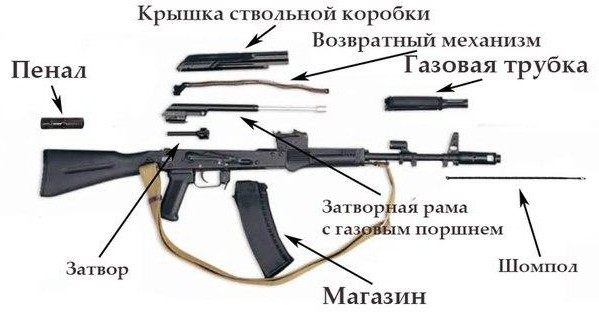             Сборка автомата производится в обратном порядке.    Порядок сборки автомата АК-74 после неполной разборки.Присоединить газовую трубку со ствольной накладкой.Присоединить затвор к затворной раме.Присоединить затворную раму с затвором к ствольной коробке.Присоединить возвратный механизм.Присоединить крышку ствольной коробки.Спустить курок с боевого взвода и поставить на предохранитель.Присоединить шомпол.Вложить пенал в гнездо прикладаПрисоединить магазин к автомату                         Возможные ошибки:нарушена последовательность сборки оружия;не до конца выполнена операция (не дослан шомпол, не опущен флажок фиксации газовой трубки со ствольной накладкой вследствие неправильного еѐ присоединения);при досылке пенала произошло его открывание;падение одной детали со стола;не произведён спуск курка с боевого взвода или произведён спуск курка с присоединённым магазином;травмированы руки участника соревнования.                        К грубым ошибкам относится:присоединение магазина до произведения контрольного спуска;присоединение магазина к автомату, не поставленному на предохранитель;произведение контрольного спуска, если ствол направлен под углом менее 45 градусов от горизонтальной плоскости;отсутствие фиксации газовой трубки;наличие после сборки автомата лишних деталей или потеря деталей автомата.Каждая ошибка «наказывается» штрафом в размере 5 секунд, а грубая ошибка – штрафом в 10 секунд.Если в случае неправильной сборки, автомат приведён в неисправное или нерабочее состояние, участнику выставляется худшее время дня соревнований, плюс 5 секунд за каждую допущенную ошибку.       После разборки - сборки автомата, оружие берется в положение на ремень и производится метание спортивного снаряда (теннисного мяча) МЕТАНИЕ СПОРТИВНОГО СНАРЯДА (ТЕННИСНОГО МЯЧА) НА МЕТКОСТЬДля выполнения упражнения используются теннисные мячи в количестве 3 штуки на одного участника.Метание выполняется с места способом «из-за спины через плечо». Мишенью является стандартный щит для игры в баскетбол.Бросок осуществляется с линии, делящей площадку для игры в баскетбол пополам (с середины спортивного зала).Участник выполняет три попытки.При попадании мячом в малый прямоугольник (59 х 45 см) участник получает 10    баллов.При попадании мячом в большой габарит (прямоугольник 1,8 х 1,05 м) участник получает 3 балла.При	попадании мяча в границу габарита попадание засчитывается в пользу     участника.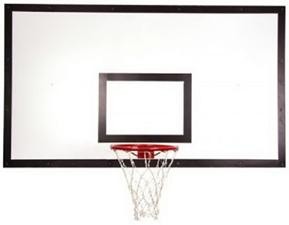 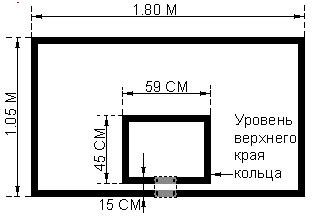 Ошибки (попытка не засчитывается):заступ за линию метания;снаряд не попал в щит.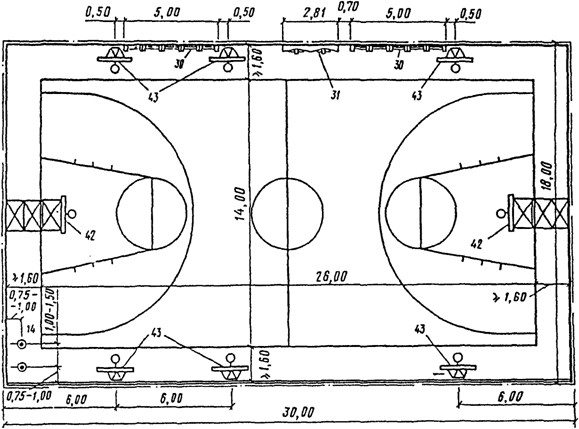 Этап переползание по пластунскиЛечь плотно на землю, правой рукой взять оружие за ремень у верхней антабки и положить его на предплечье правой руки.Подтянуть правую (левую) ногу и одновременно вытянуть левую (правую) руку возможно дальше.Отталкиваясь согнутой ногой, передвинуть тело вперед, подтянуть другую ногу, вытянуть другую руку и продолжать движение в том же порядке.При выполнении приема обучаемый должен все время вести наблюдение за противником и местностью, не поднимая высоко голову.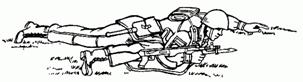 Надевание легкого защитного костюма Л-1Легкий защитный костюм надевают на одежду, соответствующую погодным условиям, в следующем порядке:составляющие комплекта достают из сумки и раскатывают на горизонтальной поверхности;первыми надевают брюки, к которым пристегивают комбинезон;надевается куртка (капюшон не натягивается), ее застегивают на промежуточный крепеж;следующими надевают ремень, противогазную сумку и противогаз или респиратор;сверху противогаза натягивается капюшон;надевают варежки.Снятие костюма Л-1 производят по следующей схеме:сняв варежки, освобождаются от сумки и ремня;расстегивают застежки воротника и брюк;снимают куртку, после нее брюки и противогаз.Нарушением считается неправильный порядок надевания костюма Л-1, несоблюдения правила при снятии экипировки – касаться незащищенными руками можно только внутренних частей костюма, в целях исключения возможного попадания опасных частиц на кожные покровы (штраф 10 с.).После Снятия костюма обучающийся берет автомат в положение за спину и передвигается в сторону финиша.Время фиксируется на каждом участнике отдельно, затем суммируется с учетом штрафных баллов в общий показатель команды.Перетягивание канатаУчаствует команда. Форма одежды - полевая (камуфляж), спортивная, (обувь спортивная без черной подошвы).Каждая группа состоит из трех команд одной возрастной категории 8-12 лет и 13-17 лет. Каждый матч состоит из двух схваток. Схватка – это спортивное состязание между двумя командами в перетягивании каната. Между схватками дается время на отдых две минуты. Время отдыха между матчами пять минут. Перед началом схватки выбор стороны на дорожке определяется жребием. После первой схватки команды меняются сторонами. Если для выявления победителя необходимо провести третью схватку, то выбор стороны опять определяется жребием. В схватке побеждает команда, у которой одна из крайних маркировок (отметка или тесьма) каната будет перетянута через центральную линию на земле или полу, или если противник дисквалифицируется. Команда, побеждающая в матче со счетом 2:0 получает три очка, проигравшая ноль. Команда, победившая в одной схватке, получает одно очко. Соревнования проводятся на выбывание, с каждой группы в следующий круг соревнований выходят по одной команде, по жеребьевке определяются соперники, в ходе соревнования проводятся полуфиналы и финал. Организаторы оставляют за собой право вносить изменения в Программу.Настоящее Положение является официальным приглашением на Слет. Приложение 2к Положению о проведении районного слета юнармейских отрядов, центров, клубов, объединений патриотической направленностиЗАЯВКАНа участие в районном слете юнармейских отрядов, центров, клубов, объединений патриотической направленности Название команды: _______________________________________________________Образовательная организация, которая представляет команду___________________________________________________________________________________________Состав команды:Всего допущено к соревнованиям:___человек.________________________________________________________________________(ФИО врача, подпись)Капитан команды: ________________________________________________________________________________________________________________________________(ФИО полностью)Руководитель команды:________________________________________________________________________(ФИО полностью, должность, дата рождения, контактный телефон (мобильный))Командирующая организация:________________________________________________________________________(название учреждения)________________________________________________________________________(ФИО директора образовательного учреждения, подпись, заверенная печатью) М.П.Приложение 3к Положению о проведении районного слета юнармейских отрядов, центров, клубов, объединений патриотической направленностиСПРАВКА-ВЕДОМОСТЬНастоящей справкой удостоверяется, что со всеми нижеперечисленными участниками команды:________________________________________________________________(название команды)участниками районного слета юнармейских отрядов, центров, клубов, объединений патриотической направленности, проведен инструктаж по следующим темам:1. Правила проведения районного слета юнармейских отрядов, центров, клубов, объединений патриотической направленности в онлайн режиме;2. Меры безопасности во время движения пешком к месту соревнований;3. Меры безопасности во время соревнований, противопожарная безопасность.Инструктаж провел(а)________________________________________________________(Ф.И.О. полностью, должность)Подпись лица, проводившего инструктаж _____________________________Руководитель команды_____________________________________________(Ф.И.О. полностью)Назначенный приказом №_______от_____________о назначении ответственных во время проведения районного слета юнармейских отрядов, центров, клубов, объединений патриотической направленности, за жизнь, здоровье и безопасность вышеперечисленных членов команды.Директор учреждения (организации, клуба) «____»____________2023                    _______________/___________________                                                                                                                                                                                МППриложение 4к Положению о проведении районного слета юнармейских отрядов, центров, клубов, объединений патриотической направленностиСогласие о соблюдении правил участия в районном слете юнармейских отрядов, центров, клубов, объединений патриотической направленности Я_______________________________________________________________(Ф.И.О. полностью)даю согласие на соблюдение правил пребывания на Слете, гарантирую исполнять требования руководителя команды_______________________ и организаторов Слета.______________/__________________  (Ф.И.О.)			(подпись)«___» _______________2023 г.Приложение 5к Положению о проведении районного слета юнармейских отрядов, центров, клубов, объединений патриотической направленностиПравила участияв районном слете юнармейских отрядов, центров, клубов, объединений патриотической направленности 1.Общие положения1.1. Все участники районного слета юнармейских отрядов, центров, клубов, объединений патриотической направленности (далее - слет), обязаны знать и соблюдать: Положение о Слете, настоящие Правила участия (далее правила).1.2. Перед началом слета каждый участник, ознакомленный с Правилами, расписывается в журнале прохождения инструктажа.1.3. Ответственность за сохранность оборудования, используемого участниками в процессе работы Слета, возлагается на руководителей команды.2. Пребывание на мероприятиях Слета в образовательной организации2.1. Участники Слета имеют право:- принимать участие в мероприятиях Слета;- получать помощь в обеспечении своей личной безопасности.2.2. Во время проведения Слета запрещается:- хранить, употреблять, применять и распространять: наркотические вещества и любые спиртосодержащие напитки, огнестрельное и холодное оружие, легковоспламеняющиеся, огнеопасные и ядовитее вещества и предметы;- нарушать общепринятые нормы поведения и употреблять ненормативную лексику;- совершать любые действия, вызывающие шум (громко разговаривать и петь, слушать музыку, играть на музыкальных инструментах и пр.)- повреждать и уничтожать имущество образовательной организации;- покидать Слет без согласования с руководителем команды.2.3 Участники Слета обязаны:- быть взаимно вежливыми и дисциплинированными;- присутствовать на всех мероприятиях, проводимых на Слете, в соответствии с программой Слета;- выполнять распоряжения руководителя команды, связанные с дисциплиной, выполнением программы Слета;- соблюдать правила личной гигиены.3. Меры безопасности и ответственность участников3.1. Во время проведения мероприятий Слета участники должны соблюдать меры безопасности и выполнять все распоряжения руководителя команды.3.2. В случае чрезвычайного происшествия (далее – ЧП) участники Слета обязаны: оказать первую помощь пострадавшему и незамедлительно сообщить о ЧП руководителю команды, членам Оргкомитета.3.3. Участники слета, нарушившие Правила, исключаются из числа участников Слета.Приложение 6к Положению о проведении районного слета юнармейских отрядов, центров, клубов, объединений патриотической направленностиСогласие на обработку персональных данных в рамках районного слета юнармейских отрядов, центров, клубов, объединений патриотической направленности Я, ______________________________________________________________,документ, удостоверяющий личность: _______________________________________________________________________________________________________________________________________________________________(сведения о дате выдачи указанного документа и выдавшем его органе)Команда: ________________________________________________________,В соответствии с требованиями ст.9 Федерального закона Российской Федерации от 27 июля 2006 г. № 152-ФЗ «О персональных данных», подтверждаю свое согласие на обработку организатору районного слета юнармейских отрядов, центров, клубов, объединений патриотической направленности (далее Организатор) моих персональных данных в связи с участием в районном слете юнармейских отрядов, центров, клубов, объединений патриотической направленности (далее - Слет).Представляю Организатору Слета право осуществлять все действия (операции) с моими персональными данными, включая сбор, систематизацию, накопление, хранение, обновление, изменение, использование в рамках Слета.  Организатор Слета вправе обрабатывать мои персональные данные посредством внесения их в электронную базу данных, списки и другие отчетные формы в рамках Слета.Передача моих персональных данных иным лицам или иное их разглашение может осуществлять только с моего письменного согласия.Я оставляю за собой право отозвать свое согласие посредством составления соответствующего письменного документа, который может быть направлен мной в адрес Организатора Слета по почте заказным письмом с уведомлением о вручении, либо вручен лично под расписку надлежаще уполномоченному представителю Организатора Слета.В случае получения моего письменного заявления об отзыве настоящего согласия на обработку персональных данных, Оргкомитет обязан прекратить их обработку и исключить персональные данные из базы данных, в том числе электронной, за исключением сведений о фамилии, имени, отчестве, дате рождения.Настоящее согласие дано мной «___» ____________2023 года.Подпись:____________/________________Приложение 2к приказу комитета по образованию администрации Ханты-Мансийского районаот ____________________ № _______-О Состав Оргкомитета муниципального слета Юнармейских отрядов Ханты-Мансийского района- Бусова Марина Николаевна, и.о.председателя комитета по образованию;- Тимофеева Наталья Николаевна, начальник отдела по дополнительному образованию, воспитательной работе и молодежной политике; - Фуртунэ Наталья Ильинична, директор муниципального автономного учреждения дополнительного образования Ханты-Мансийского района «Центр дополнительного образования»;-  Ковалева Ирина Владимировна, директор Муниципального автономного общеобразовательного учреждения Ханты-Мансийского района «Средняя общеобразовательная школа д.Ярки»- Власов Вадим Павлович, педагог организатор муниципального автономного учреждения дополнительного образования Ханты-Мансийского района «Центр дополнительного образования»;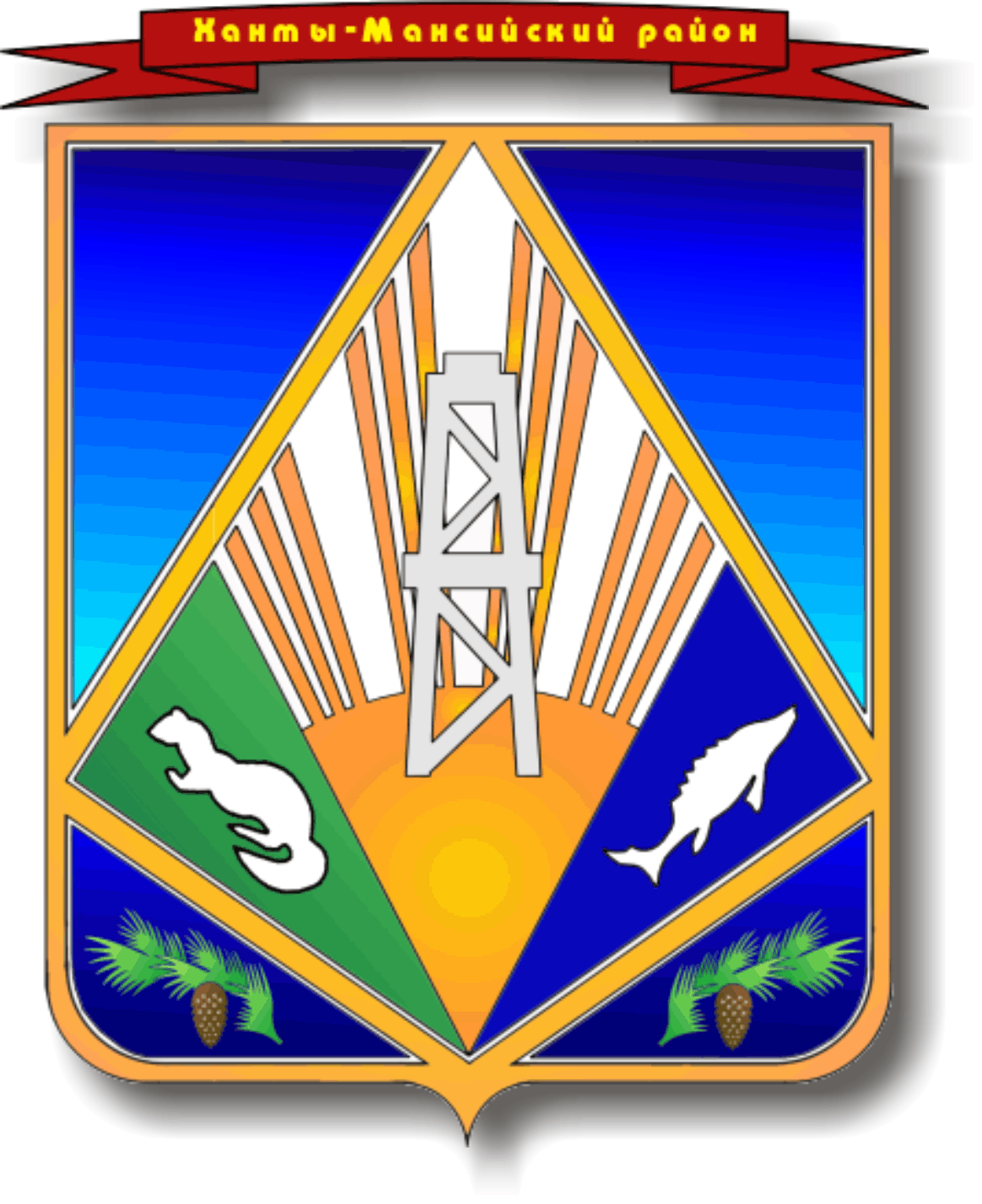 КОМИТЕТ ПО ОБРАЗОВАНИЮадминистрации Ханты-Мансийского районаХанты-Мансийский автономный округ - ЮграПРИКАЗКОМИТЕТ ПО ОБРАЗОВАНИЮадминистрации Ханты-Мансийского районаХанты-Мансийский автономный округ - ЮграПРИКАЗ[И.о.председателя комитета по образованию1]М.Н.Бусова№ п/пФИО полностьюДата рожденияСерия и номер паспорта (свидетельства о рождении)Образовательное учреждениеДопуск врача к соревнованиямС положением о Слете ознакомлен (подпись участника)12345№п/пФ.И.О.Личная подпись участника команды, с которыми проведен инструктаж12345